ΕΠΕΙΓΟΥΣΑ ΑΝΑΚΟΙΝΩΣΗΑπό την Περιφέρεια Ανατολικής Μακεδονίας και Θράκης: ΖΗΤΕΙΤΑΙ από τους κατοίκους των περιοχών των δήμων Αλεξανδρούπολης και Σουφλίου που διαθέτουν γεωργικούς ελκυστήρες (τρακτέρ) και οι οικισμοί τους ή άλλες εκμεταλλεύσεις κινδυνεύουν από την εκδήλωση πυρκαγιάς να συνδράμουν άμεσα υπό της οδηγίες της Πυροσβεστικής και των αρμοδίων αρχών στη διάνοιξη αντιπυρικών ζωνών στις εν λόγω περιοχές για την προστασία τους. Το κόστος των καυσίμων για τις παραπάνω ενέργειες θα καλυφθεί από την Περιφέρεια Ανατολικής Μακεδονίας και Θράκης, προσκομίζοντας τα απαραίτητα παραστατικά. 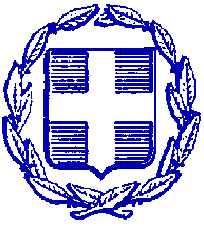 ΕΛΛΗΝΙΚΗ ΔΗΜΟΚΡΑΤΙΑΠΕΡΙΦΕΡΕΙΑ ΑΝΑΤΟΛΙΚΗΣ ΜΑΚΕΔΟΝΙΑΣ ΚΑΙ ΘΡΑΚΗΣΠΕΡΙΦΕΡΕΙΑΚΗ ΕΝΟΤΗΤΑ ΕΒΡΟΥΓΡΑΦΕΙΟ ΑΝΤΙΠΕΡΙΦΕΡΕΙΑΡΧΗΤαχ. Δ/νση: Καραολή & Δημητρίου 40Τ.Κ. 68132, ΑλεξανδρούποληΤηλ.: 25510-36500E-mail: antipevrou@pamth.gov.grΑλεξανδρούπολη, 21-8-2023